КАРАР                                                                                    ПОСТАНОВЛЕНИЕ05 декабрь 2022 йыл                       № 87                              05 декабря 2022 года      О внесении изменений в постановление №71 от 05.10.2022г. «Об участии в районном конкурсе «Трезвое село 2022 года» среди сельских поселений муниципального района Мишкинский район Республики Башкортостан»      В соответствии с Постановлением Правительства РФ №96 от 26.02.2010г.; п.1 ст.1 Гражданского Кодекса Российской Федерации, Администрация сельского поселения Большешадинский сельсовет муниципального района Мишкинский район Республики Башкортостан  п о с т а н о в л я е т:В п.6 плана мероприятий по участию в республиканском конкурсе  «Трезвое село- 2022» добавить словом «Рекомендовать»      2. Настоящее постановление обнародовать путем размещения на информационном стенде в здании Администрации сельского поселения Большешадинский  сельсовет муниципального района Мишкинский район Республики Башкортостан (д.Большие Шады, ул.Али Карная, д. 7) и разместить на официальном сайте сельского поселения Большешадинский  сельсовет муниципального района Мишкинский район Республики   3. Контроль исполнения настоящего постановления оставляю за собой.  Глава сельского поселения:                                             Р.К.АллаяровБАШКОРТОСТАН РЕСПУБЛИКАһЫ МИШКӘ РАЙОНЫМУНИЦИПАЛЬ РАЙОНЫНЫҢОЛО ШАҘЫ АУЫЛ СОВЕТЫАУЫЛ БИЛӘМӘҺЕХАКИМИӘТЕ452345 Оло Шаҙы ауылы,Али Карнай урамы,7Тел: 2-33-40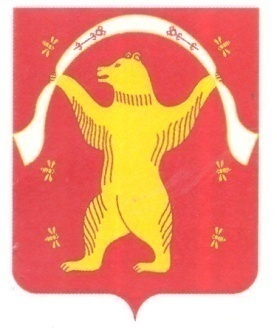 РЕСПУБЛИКА БАШКОРТОСТАН АДМИНИСТРАЦИЯСЕЛЬСКОГО ПОСЕЛЕНИЯБОЛЬШЕШАДИНСКИЙ СЕЛЬСОВЕТМУНИЦИПАЛЬНОГО РАЙОНАМИШКИНСКИЙ РАЙОН452345 д.Большие Шады,улица Али Карная,7Тел:2-33-40